HORSLEY ZONE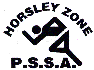 NETBALL GUIDELINES TERM 3 2020In line with health advice, schools are operating full time, and many additional activities, including all school sport competitions that cover Zone and PSSA will recommence in Term 3.For the safe and effective return to Term 3 PSSA Netball, the following guidelines will be implemented. The guidelines are subject to change in line with advice and updates from the NSW Department of Education (DoE)No parents/spectatorsStudents that display any respiratory illness prior to or during the game are to be excluded. (Students with known asthma are exempt from exclusion if they require Ventolin)Each school to keep a record of attendees each Friday (students and staff)Only DoE staff, Medics and Referees are to have contact with students.Each school to have their own hand sanitiser (to be used prior to starting the game) and anti-bacterial wipes All students are to wash their hands thoroughly / use sanitiser, after using toilet facilities at sporting fields.Avoid unnecessary body contact. No handshakes, high fives or hugsTeam water bottles must not be provided. Each player to have their own labelled water bottleGame ball must be separate from the training ball and is to be sanitised at the commencement of play and between quarters.Wipe and clean netballs after each game using a single use anti-bacterial wipeClean goal post pad after each game using a single use anti-bacterial wipePSSA uniforms must not be shared between players. Minimise position/rotations or have multiple bibs.Games to be played on every second court to allow a designated seating area for the other team to sit and watch. All teachers to ensure that students remain in their designated seating area.In the event of any issues, please ensure there is communication between the school coaches in attendance. If further follow up is required, please inform your school sport co-ordinator.23 July 2020NETBALL COURTS 2020MAUD STREETCARPARKFOOTBALL FIELDS23 July 2020DRIVEWAY222222DRIVEWAY212121DRIVEWAY111202020DRIVEWAY222191919DRIVEWAYXXX181818DRIVEWAY4A17BDRIVEWAY555161616DRIVEWAYA6BA15BDRIVEWAY777141414313131DRIVEWAYA8BA13BA32BDRIVEWAY999121212333333DRIVEWAYChi10KPA11BA34BCourt game to be playedCourt the school’s other team is to sit on in the goal third (eg. Cecil Hills (A) and King Park (B)